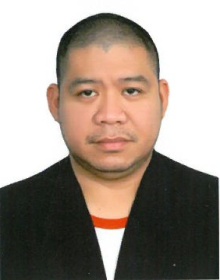 Driven and result-oriented professional with 16 years of significant contribution ranging from project and cost control to procurement and contract administration and dispensation. Pro-active and innovation-inclined connoisseur with accomplishments in operations and cost savings. Registered professional Civil Engineer and experienced Quantity Surveyor with consistent contribution to quality and competence. Professional Civil Engineer cum Senior Quantity SurveyorCost Control (Quantity Survey, Cost Engineering, Cost Monitoring, Cost Analysis, Budget, Estimation)Contract Administration(FIDIC, Contracts)Procurement of Services (Tender)Project Control (Project Supervision)Licensed Professional Civil Engineer from Philippine Regulations Commission (Dec 1999)Manila, PhilippinesBS in Civil Engineering from Mapua Institute of Technology (Dec 1999)Manila, PhilippinesEltizam Asset Management LLC -Tafawuq Facilites Management LLC	(formerly Three Sixty Estates Management LLC) – Abu Dhabi, UAEA diversified asset management firm with nationwide operations across several spectrum of business including property management, real estate development, retail and commercial activities, facilities management,  transportation, energy and engineering services.Cost & Contracts Officer                                                            Sep 2014 – Aug 2016Quantity Surveyor                                                                       Sep 2012 – Sept 2014Projects:  Maintenance Services Contracts of Marina Square and City of Lights at Al Reem Island and various locations in Abu Dhabi City properGenerated cost savings to company’s annual budget by setting a minimum target amount for savings which were achieved by re-engineering the supply chain process and considering cost reduction percentages for applicable contracts or increasing the length of the contract, bundling of services and value engineering;Considerably increased customer satisfaction of services rendered through the acquisition of highly qualified business partners which was the result of a refurbished procurement process and re-engineered supply chain;Refined the procurement process and produced a robust supply chain database which resulted to better and at par provision of services to end users by awarded business partners and contributed to the management’s economic measures;Constituted an accurate yearly budget valuation and competitive estimates which enabled the management to forecast promptly its financial fluidity and enabled timely issuance of payments to appointed business partners and  facilitated the submission of competitive bids to gain considerable additional projects/contracts;Affiliations were strengthened by streamlining procedures, as and when applicable, and effective contract administration. INCO International FZCO – Dubai, UAEAn adept group with a long and rich history evolving from  being a design consulting company to becoming one of the leading contracting companies in the field of construction and erection of industrial process plants and petrochemical plants, with production facilities in several projects worldwide.Tender & Estimation Engineer/Quantity Surveyor                   Nov 2011 – Jul 2012Projects:   DP-World Construction of New Cruise Terminal; Qatar Pearl Detergent Power Plant; Henkel Turkey Sulphonation Plant; DUGAS Steel Condensate Tank Demolition; Petrofac Taq Taq Central Processing Facility P2 Development ProjectProduced competitive and value engineering bids both locally and internationally which gained short listings from clients and  resulted to at par competition with other bidders in a volatile market;Managed the tender for Qatar Pearl Detergent Power Plant in which the company emerged as one of the frontrunners for the conclusion of contract award after client’s evaluation;Enabled the company to compete in bids for civil works (being a, industrial and fabrication company) which contributed to the expansion of the company’s business expansion.Parsons International Limited – Abu Dhabi, UAEA technology-driven engineering services firm with more than 70 years of experience in engineering, construction, technical, and professional services industries. A leader in many diversified markets focusing on infrastructure, construction delivering design/design-build, program/construction management, design/engineering, and other professional services in regional to local government agencies and worldwide.Quantity Surveyor                                                                        Nov 2007 – Oct 2011Projects:   Upgrading Al Salam Street & Mina Road Al Salam Street Tunnel; Sheikh Zayed Mosque Landscape & Underground Parking Structure;Eastern Corniche Reclamation, Landscaping, Parking, Highways & Tunnels ConstructionCost savings were achieved for each project/contract handled as a result of effective cost monitoring and value engineering measures;Effected the timely evaluation and recommendation of payment applications, accounts and issuance of payment certificates which enabled the continuity of project execution and enhanced partnership with client and third party institutions;Co-audited a robust monitoring system of handling materials delivery and consumption which prevented shortage or loss of supplies and avoided possible recurring material payments;Concluded sound contractual approaches and recommendations to proposals, disputes and related contractual issues, to the benefit of both the client and third party, which effected timely approvals and limited the delay of work execution;Accumulated and developed partnership with client (government agency) by boosting project control and cost control measures.East Metro Construction – Marikina City, PhilippinesA fast developing building construction firm that prides itself of an array of building construction projects comprising of medium-rise to high-rise buildings, housing and real estate to providing engineering solutions.Cost Engineer                                                                               Nov 2006 – Nov 2007Projects:  4-Storey Commercial Building at Columbia Estate Properties, Inc.;5-Storey Classroom/Auditorium Complex at Faith Academy Inc.Constituent to the time-beating completion of project/contract and its value engineering brought about by strict compliance to project controls and accurate and sound cost control;Enabled timely recommendation and approval of payments and wages by producing timely budget valuation;Administered strict compliance to the contractual provisions during the full course of the project/contact to the client’s/client representative’s satisfaction resulting to well-timed approvals of proposals and gaining positive sentiments;Co-supervised the construction of 4-Storey Commercial Building by Columbia Estate Properties, Inc. which gained revenues due to advanced completion of the project.Ramcrete Development Corporation – Quezon City, PhilippinesThe leading supplier and contractor for geosynthetic materials,  geosynthetic solutions and tensile materials with over 24 years of experience extending to general engineering and construction and  having trademark of excellence, quality-tested and worry-free performance.Project Engineer                                                                          Sep 2004 – Oct 2006Projects:  210 MWnet Coal-Fired Power Plant - Ash Waste Disposal  System; Geothermal Pond Spray Tower Project; Geothermal Pond Project;Petroleum Tanks and Ash Waste Disposal ProjectBeat target dates through an effective project control system and strategic planning of activities;Achieved zero-accident and non-casualty incidents during the full course of the project/contract resulting from compliance to safety rules and regulations and regular health & safety assemblies;Effected value engineering measures during the course of the project/contract by recommending calculated alternatives in approaching the works especially the most complicated ones;Prevented the shortage of materials supply through reliable forecasting of supply, consumption and demands of materials on site;A key component of the company’s bid team that completed a comprehensive proposal that awarded the company their first general engineering and construction contract at Southern Philippines.Mohd. Ali Al-Swailem Co., Ltd. – Riyadh, KSAA general contracting firm  specialized in different field of construction that range from infrastructure to building, water, environmental and power projects. The company had been involved in the national industry field beside construction activities and established water purification industry that covered most of areas of the Kingdom. Assistant Quantity Surveyor                                                       Aug 2001 – Feb 2004Projects:  Tariq Hail-Al Jouf; Tariq Marabah; Qassim-Madinah ExpresswayIssued drawings and design calculations for consultant’s approval. This enabled the prompt movement of construction;Established control points for design data in collaboration with the surveying team;Maintained compliance of construction with respect to design parameters which also aided volume of earth materials cut and fill for double handling purposes;Aided in the immediate formulation of calculations for consultant’s approval in case of variations and amendments which limited delays to the project’s/contract’s movement.Sta. Lucia Ready Mix & Construction Corporation – Rizal, PhilippinesA limited liability company specialized in the manufacture of articles of concrete, aggregates, cement and plaster, and other non-metallic mineral products, construction consultancy and management services.Technical Service Engineer                                                           Jul 2000 – Jun 2001Projects:  Materials-related projects at various locations within the republicControlled the stocks of aggregates, cement, admixtures and other requirements on the batching plant to provide continues delivery of concrete supplies to customers;Achieved weekly production target of 5,000m³ of concrete released;Maintained the integrity of material samples assuring the quality of product rendered.Marikina Development Authority (Construction Division) – Marikina, PhilippinesA branch of the local government which undertakes implementation of local projects, more specifically vertical structures, such as school buildings and the repairs and maintenance of local projects.Assistant Project Engineer                                                           Mar 2000 – Jul 2000Projects:  Roads and Sidewalks Construction with Drainage Repairs aAchieved advanced completion of works on site;Limited construction work delays by ensuring adequate supply of materials on site.